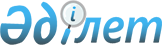 Об утверждении положения о государственном учреждении "Отдел экономики и финансов Жарминского района Восточно-Казахстанской области"
					
			Утративший силу
			
			
		
					Постановление акимата Жарминского района Восточно-Казахстанской области от 19 марта 2015 года № 71. Зарегистрировано Департаментом юстиции Восточно-Казахстанской области 3 апреля 2015 года № 3826. Утратило силу - постановлением акимата Жарминского района Восточно-Казахстанской области от 26 июля 2016 года № 239
      Сноска. Утратило силу - постановлением акимата Жарминского района Восточно-Казахстанской области от 26.07.2016 № 239.

      Примечание РЦПИ.

      В тексте документа сохранена пунктуация и орфография оригинала.
      В соответствии со статьей 39 Закона Республики Казахстан от 23 января 2001 года "О местном государственном управлении и самоуправлении в Республике Казахстан", Указом Президента Республики Казахстан от 29 октября 2012 года № 410 "Об утверждении Типового положения государственного органа Республики Казахстан", акимат Жарминского района ПОСТАНОВЛЯЕТ:
      1. Утвердить положение о государственном учреждении "Отдел экономики и финансов Жарминского района Восточно-Казахстанской области", согласно приложению к настоящему постановлению.
      2. Настоящее постановление вводится в действие по истечении десяти календарных дней после дня его первого официального опубликования. Положение о государственном учреждении
"Отдел экономики и финансов Жарминского района Восточно - Казахстанской области" 1. Общие положения
      1. Государственное учреждение "Отдел экономики и финансов Жарминского района Восточно - Казахстанской области" (далее - Отдел) является государственным органом Республики Казахстан, осуществляет в пределах своей компетенции функции в сфере стратегического, экономического, бюджетного планирования и исполнения районного бюджета, ведения бухгалтерского, бюджетного учета и бюджетной отчетности по исполнению районного бюджета, составления консолидированной финансовой отчетности, управления коммунальной собственностью на территории Жарминского района.
      2. Отдел осуществляет свою деятельность в соответствии с Конституцией и законами Республики Казахстан, актами Президента и Правительства Республики Казахстан, иными нормативными правовыми актами, а также настоящим Положением.
      3. Отдел является юридическим лицом в организационно-правовой форме государственного учреждения, имеет печать и штампы со своим наименованием на государственном языке, бланки установленного образца, в соответствии с законодательством Республики Казахстан счета в органах казначейства.
      4. Отдел вступает в гражданско-правовые отношения от собственного имени.
      5. Отдел имеет право выступать стороной гражданско-правовых отношений от имени государства, если оно уполномочено на это в соответствии с законодательством.
      6. Отдел по вопросам своей компетенции в установленном законодательством порядке принимает решения, оформляемые приказами руководителя Отдела и другими актами, предусмотренными законодательством Республики Казахстан.
      7. Структура и лимит штатной численности Отдела утверждаются в соответствии с действующим законодательством.
      8. Местонахождение юридического лица: 070600, Республика Казахстан, Восточно-Казахстанская область, Жарминский район, село Калбатау, улица Достык № 105.
      9. Полное наименование государственного органа - государственное учреждение "Отдел экономики и финансов Жарминского района Восточно - Казахстанской области".
      10. Учредителем государственного учреждения "Отдел экономики и финансов Жарминского района Восточно - Казахстанской области" является акимат Жарминского района Восточно-Казахстанской области.
      11. Настоящее Положение является учредительным документом Отдела.
      12. Финансирование деятельности Отдела осуществляется из местного бюджета.
      13. Отделу запрещается вступать в договорные отношения с субъектами предпринимательства на предмет выполнения обязанностей, являющихся функциями Отдела.
      14. Режим работы Отдела устанавливается правилами внутреннего трудового распорядка и не должен противоречить нормам трудового законодательства Республики Казахстан. 2. Миссия, основные задачи, функции, права и обязанности государственного органа
      15. Миссия Отдела: осуществление государственного управления в сфере стратегического, экономического и бюджетного планирования, реализация приоритетных направлений социально-экономического развития района, обеспечение исполнения районного бюджета, эффективное управление районной коммунальной собственностью.
      16. Задачи Отдела: 
      1) разработка основных направлений социально-экономической политики и осуществление мониторинга социально-экономического развития района;
      2) разработка проекта районного (местного) бюджета на предстоящий финансовый год на основе экономически обоснованного планирования доходов и расходов в соответствии с действующим законодательством и организация его исполнения;
      3) экономический анализ, прогнозирование социально-экономического развития района и оценка хода реформ;
      4) исполнение районного бюджета;
      5) ведение бюджетного учета и составление бюджетной отчетности по исполнению районного бюджета;
      6) управление районным коммунальным имуществом.
      17. Функции Отдела:
      1) организовывает разработку прогноза социально - экономического развития и бюджетных параметров Жарминского района и участвует в разработке и обеспечении реализации районных программ развития в пределах своей компетенции;
      2) определяет ожидаемый объем поступлений денег в бюджет в предстоящем плановом периоде;
      3) направляет информацию в районную бюджетную комиссию о необходимости пересмотра годовых плановых назначений по отдельным бюджетным программам (подпрограммам) как в текущем, так и в предстоящем плановом периоде;
      4) анализирует и прогнозирует наличность денежных ресурсов по местному бюджету;
      5) ведет мониторинг за ходом освоения бюджета развития, инвестиционных проектов;
      6) осуществляет анализ и оценку управления коммунальным имуществом;
      7) организует работу по исполнению районного бюджета;
      8) координирует деятельность администраторов бюджетных программ по исполнению бюджета;
      9) составляет прогноз потоков наличности, который является процессом по определению ожидаемых объемов поступлений в бюджет и исполнения расходов на планируемый период, профицита (дефицита) наличности и источников его покрытия;
      10) составляет, утверждает и ведет сводные планы финансирования по обязательствам, сводные планы поступлений и финансирования по платежам;
      11) осуществляет регистрацию бюджетных кредитов, выданных за счет средств бюджета, их учет и мониторинг;
      12) осуществляет бюджетный мониторинг посредством систематического сбора и анализа показателей исполнения бюджета;
      13) согласовывает утверждаемый администраторами бюджетных программ сводный план поступлений и расходов денег от реализации товаров (работ, услуг) государственного учреждения, остающихся в его распоряжении;
      14) управляет бюджетными деньгами;
      15) проводит мониторинг движения денег на контрольном счете наличности районного бюджета;
      16) обеспечивает ведение бюджетного учета и отчетности по исполнению районного бюджета;
      17) рассматривает ходатайства о выделении средств из резерва акимата района в порядке, установленном законодательством Республики Казахстан;
      18) осуществляет ежегодную оценку эффективности деятельности исполнительных органов, финансируемых из районного бюджета по управлению бюджетными деньгами;
      19) организует и проводит мониторинг осуществления государственных закупок государственными органами, учреждениями и предприятиями;
      20) разрабатывает нормативные правовые акты в сфере управления государственным имуществом в пределах своей компетенции;
      21) управляет районным коммунальным имуществом;
      22) закрепляет районное коммунальное имущество за районными коммунальными юридическими лицами;
      23) организует учет районного коммунального имущества, обеспечивает его эффективное использование, в установленном порядке ведет реестр государственного имущества;
      24) осуществляет приватизацию районного коммунального имущества, обеспечивает оценку объекта приватизации, осуществляет подготовку и заключение договоров купли-продажи объекта приватизации и контроль за соблюдением условий договоров купли-продажи;
      25) предоставляет районное коммунальное имущество без права выкупа в имущественный наем (аренду), доверительное управление физическим лицам и негосударственным юридическим лицам;
      26) передает районное коммунальное имущество в безвозмездное пользование государственным юридическим лицам;
      27) осуществляет контроль за выполнением доверительным управляющим обязательств по договору доверительного управления районным коммунальным имуществом;
      28) организует работу по передаче государственного имущества из одного вида государственной собственности в другой;
      29) организует работу по приобретению государством прав на имущество по договору дарения;
      30) проводит анализ предоставления в имущественный наем (аренду) имущества, закрепленного за районными коммунальными юридическими лицами;
      31) осуществляет организацию и проведение мониторинга функционирования и эффективности управления районными коммунальными государственными предприятиями, товариществами с ограниченной ответственностью с участием государства;
      32) согласовывает списание имущества государственных учреждений, содержащихся за счет местных бюджетов;
      33) осуществляет работу по выявлению и упорядочению учета бесхозяйных объектов, имущества;
      34) осуществляет иные полномочия, предусмотренные законодательством Республики Казахстан.
      18. Права и обязанности Отдела:
      1) вносить на рассмотрение руководству района предложения по вопросам, входящим в компетенцию Отдела;
      2) в рамках компетенции, предусмотренной законодательством Республики Казахстан привлекать работников других отделов местных исполнительных органов района для рассмотрения и совместной разработки вопросов, касающихся деятельности Отдела;
      3) инициировать проведение в установленном порядке совещаний по вопросам, входящим в компетенцию Отдела;
      4) запрашивать в рамках компетенции установленной законодательством Республики Казахстан от других государственных органов, должностных лиц, организаций и их руководителей, граждан информацию необходимую для выполнения своих функций;
      5) давать консультации по вопросам, входящим в компетенцию Отдела;
      6) представлять необходимые материалы и информацию в пределах своей компетенции и в рамках законодательства в случае официального запроса об этом юридических и физических лиц;
      7) выполнять иные обязанности, входящие в компетенцию Отдела.  3. Организация деятельности государственного органа
      19. Руководство Отделом осуществляется первым руководителем, который несет персональную ответственность за выполнение возложенных на Отдел задач и осуществление им своих функций.
      20. Первый руководитель Отдела назначается на должность и освобождается от должности акимом Жарминского района в соответствии с законодательством Республики Казахстан.
      21. Первый руководитель Отдела действует на принципах единоначалия, самостоятельно решает вопросы деятельности Учреждения в соответствии с его компетенцией, определяемой законодательством Республики Казахстан и настоящим Положением.
      22. Полномочия руководителя Отдела:
      1) в установленном законодательстве порядке назначает на должности и освобождает от должностей работников Отдела;
      2) в установленном законодательством порядке осуществляет поощрение и налагает дисциплинарные взыскания на сотрудников Отдела;
      3) в пределах своей компетенции издает приказы, дает указания, подписывает служебную документацию;
      4) утверждает должностные инструкции работников Отдела;
      5) представляет интересы Отдела в государственных органах, иных организациях;
      6) утверждает штатное расписание Отдела в пределах лимита штатной численности и структуры, утвержденных постановлением акимата Жарминского района;
      7) принимает необходимые меры по противодействию коррупции и несет за это персональную ответственность;
      8) обеспечивает равный доступ мужчин и женщин к государственной службе в соответствии с их опытом, способностями и профессиональной подготовкой;
      9) осуществляет иные полномочия в соответствии с законодательством Республики Казахстан.
      Исполнение полномочий руководителя Отдела в период его отсутствия осуществляется лицом, его замещающим в соответствии с действующим законодательством Республики Казахстан. 4. Имущество государственного органа
      23. Отдел может иметь на праве оперативного управления обособленное имущество в случаях, предусмотренных законодательством. 
      Имущество Отдела формируется за счет имущества, переданного ему собственником, а также имущества, приобретенного в результате собственной деятельности и иных источников, не запрещенных законодательством Республики Казахстан.
      24. Имущество, закрепленное за Отделом, относится к коммунальной собственности.
      25. Отдел не вправе самостоятельно отчуждать или иным способом распоряжаться закрепленным за ним имуществом и имуществом, приобретенным за счет средств, выданных ему по плану финансирования, если иное не установлено законодательством и настоящим Положением. 5. Реорганизация и упразднение государственного органа
      26. Реорганизация и упразднение Отдела осуществляются в соответствии с законодательством Республики Казахстан.
					© 2012. РГП на ПХВ «Институт законодательства и правовой информации Республики Казахстан» Министерства юстиции Республики Казахстан
				
      Исполняющий обязанности акима района

С. Брынзов
Утверждено постановлением
акимата Жарминского района
от "19" марта 2015 года № 71